Maths Home Learning – week beginning 18th MayThis week we are going to recap some of our learning from last term.Monday – WALT: make doubles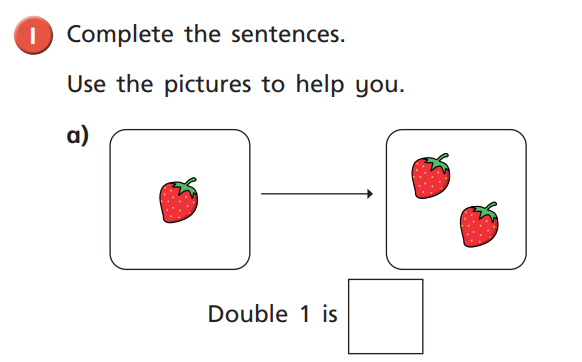 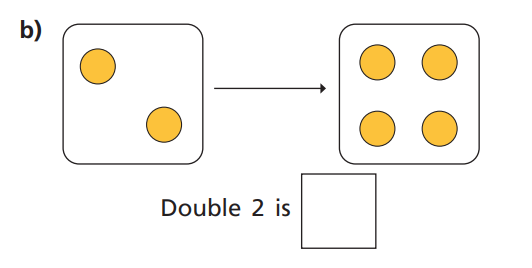 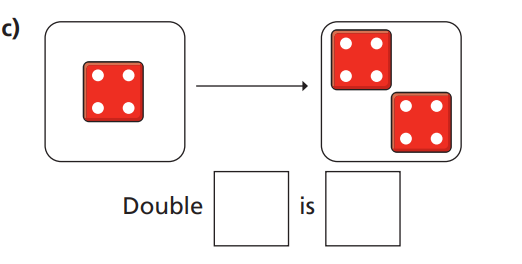 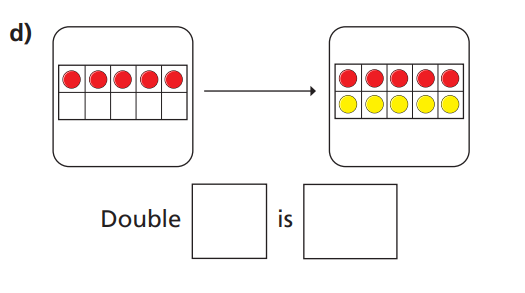 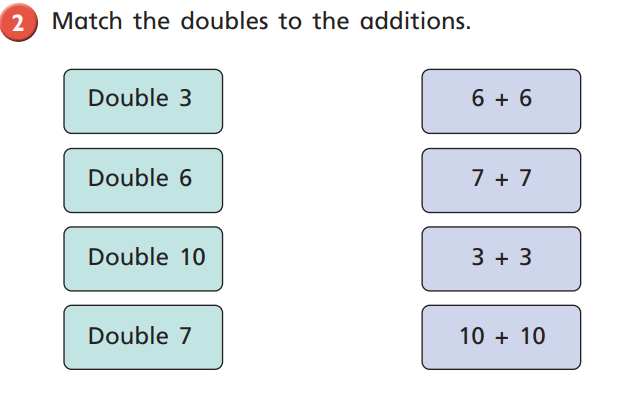 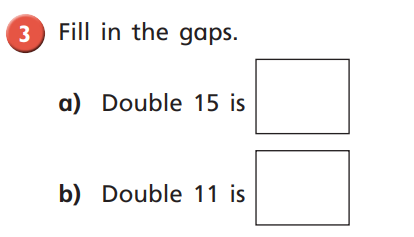 Note: The children are welcome to use resources to support them with these sums. Or they could make the doubling butterflies, which demonstrate 11 on one side of the butterfly’s wings will double up to 11 on the other wing, which equals 22 dots.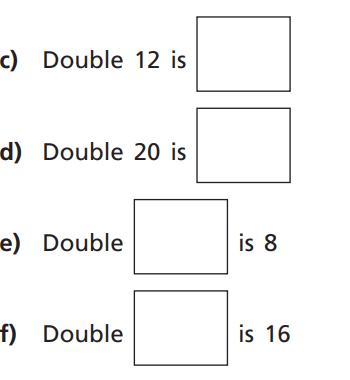 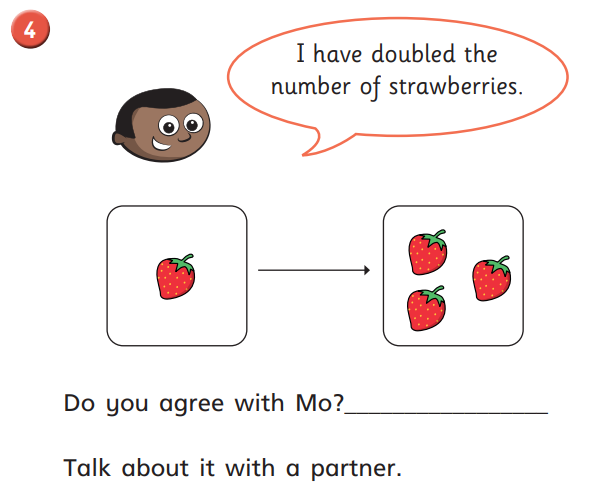 Additional Task: We did this in school not long before the school closure so the children should be familiar with this.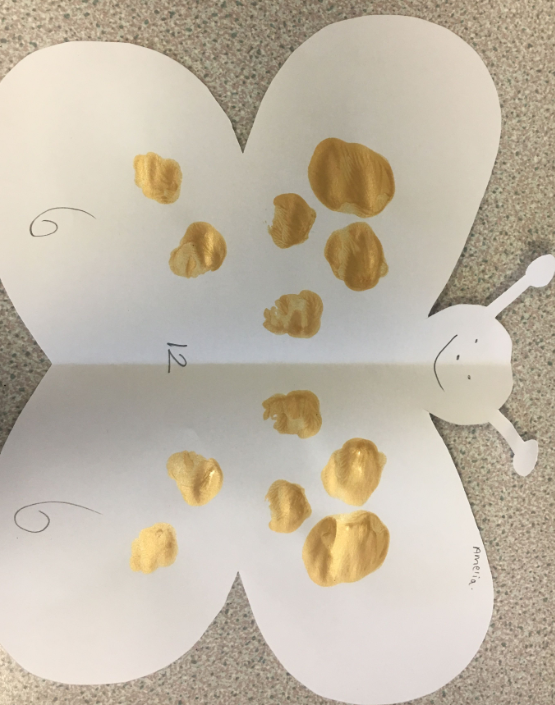       This is just to cover a child’s name; it is not part of the activity.Tuesday – WALT: make equal groups (grouping)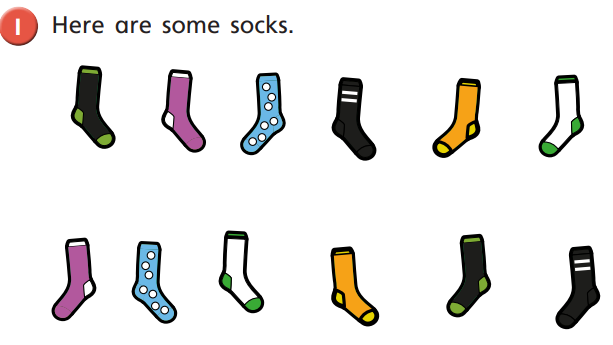 Draw lines to match the pairs of socksComplete the sentences.There are            socks altogether  There are            socks in each pair.There are            pairs of socks.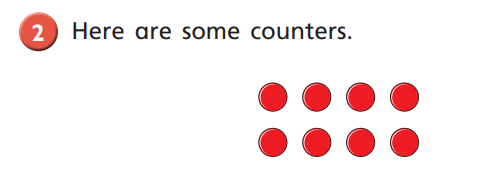 Circle groups of 2Complete the sentences.There are          counters altogetherThere are           equal groups of 2 counters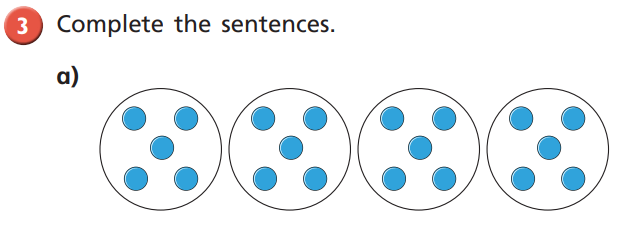                        There are          counters altogether.                There are         equal groups of         counters.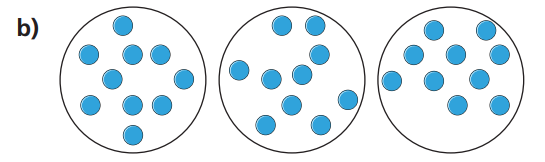              There are         counters altogether.             There are          equal goups of           counters. 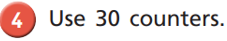 Or 30 marbles, 30 toy cars, 30 Lego bricks, 30 pebbles (your choice)How many equal groups of 2 can you make? How many equal groups of 5 can you make?   How many equal groups of 10 can you make? Talk about your answers with a parent.Challenge: can you write a number sentence to represent each answer?Wednesday – WALT: make equal groups (sharing)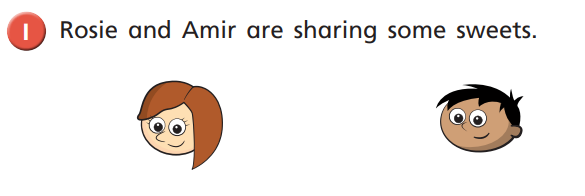 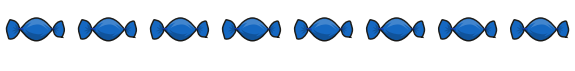 Draw lines to share the sweets equally.How many sweets will each child have?Each child will have           sweets.        8 sweets shared equally between 2 people is           sweets each.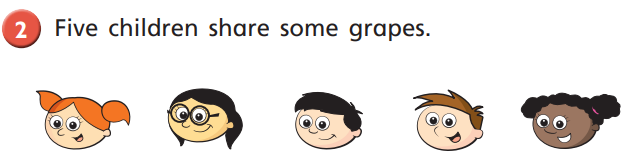 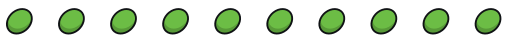 Draw lines to share the grapes equally.How many grapes will each child have?Each child will have          grapes. grapes shared equally between 5 people is          grapes each.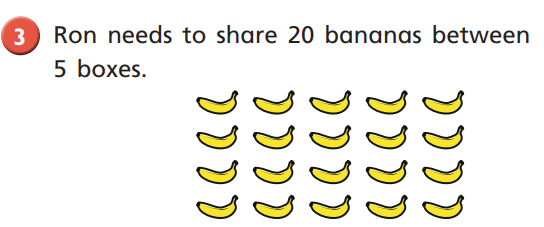             How many bananas will there be in each box?            20 bananas shared equally between 5 boxes is                        There will be          bananas in each box.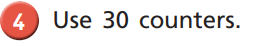      Or 30 marbles, 30 toy cars, 30 Lego bricks, 30 pebbles (your choice)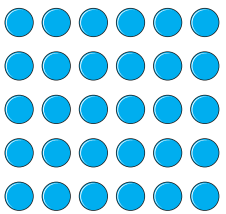 Share the 30 counters (cars, Lego bricks) between 2 people. This could be between you and a sibling, or a parent.How many counters (bricks) will each person have?           Share the counters (bricks) between 5 people.How many counters (bricks) will each person have?  Share the counters (bricks) between 10 friends.How many counters (bricks) will each person have? Thursday – WALT: find and make number bonds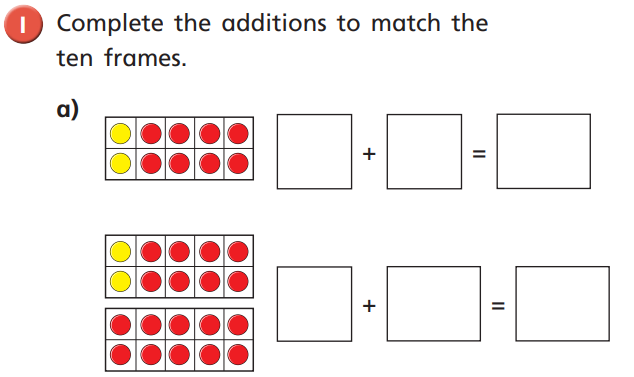 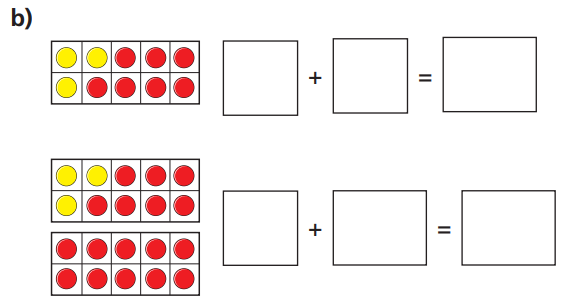 c)What do you notice?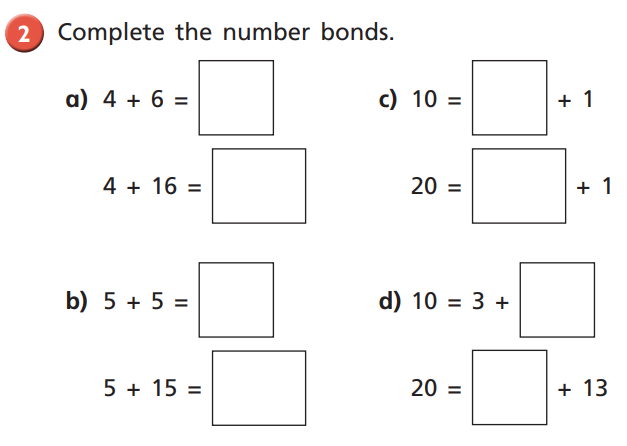 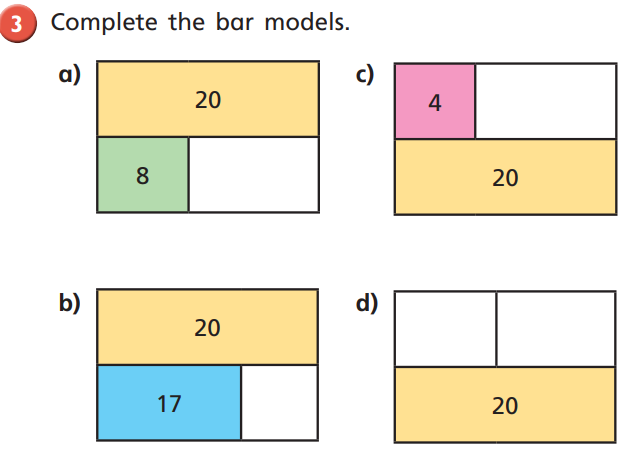 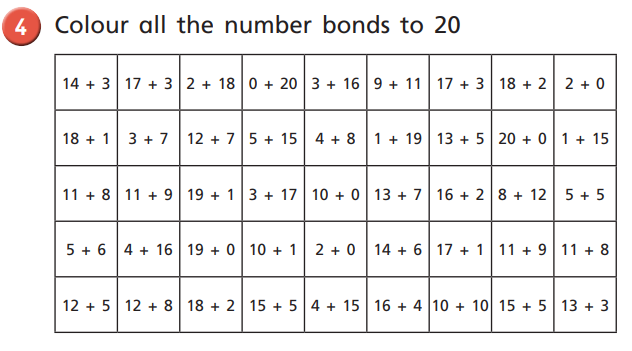 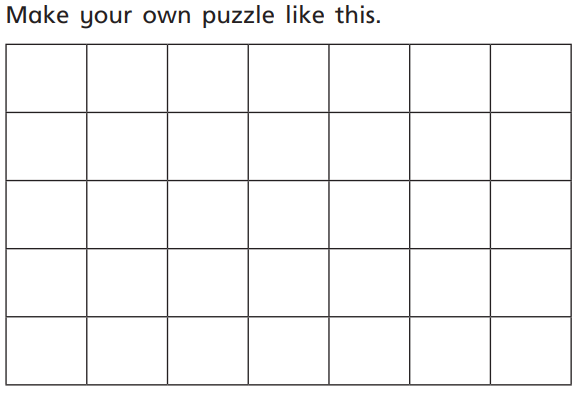 Friday – WALT: understand fact families (linking addition and subtraction)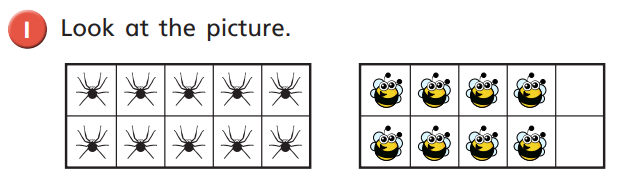 Complete the part-whole model and fact family number sentences below.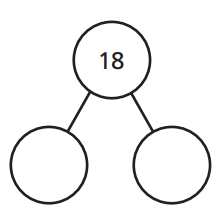 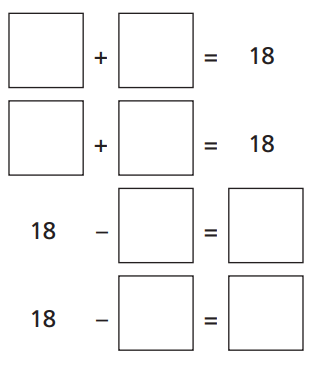 Note: the children have done this a fair bit in class, but if need resources to support their learning, that is absoultely fine!They could use 18 of their favourite toys and physically represent the number sentneces above to support their learning and fill in the missing numbers.Challenge: can you write the number sentences in a different way?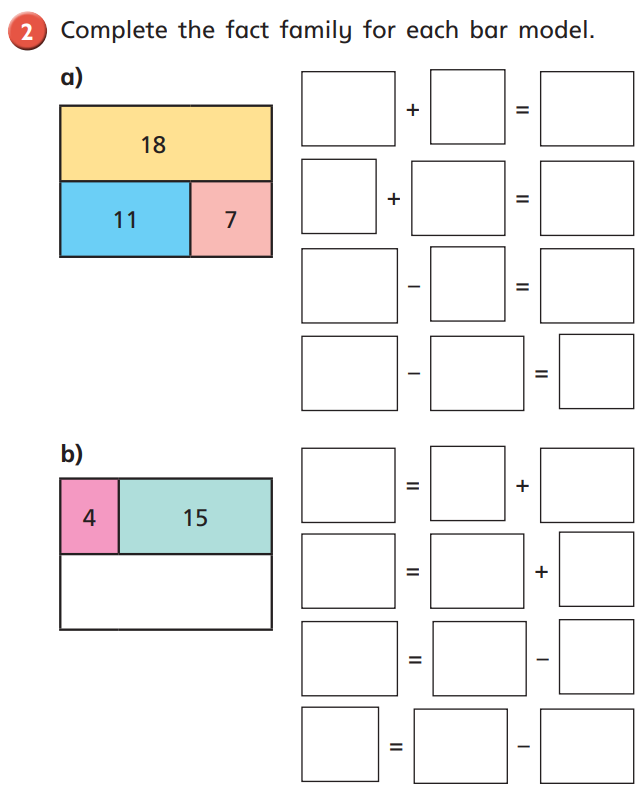 Challenge: Draw your own bar models. Ask a family member to write the fact family number sentences to match!